МУНИЦИПАЛЬНОЕ АВТОНОМНОЕ ДОШКОЛЬНОЕ ОБРАЗОВАТЕЛЬНОЕ УЧРЕЖДЕНИЕ ДЕТСКИЙ САД № 39 «РОМАШКА»Конспект интеллектуальной   викторины «Клуб знатоков»для детей подготовительных групп.                                                                      Подготовила:Учитель-логопед Марук М.И                                                                    г. Видное2019 г.  Данное мероприятие  применяем для расширения и закрепления знаний и навыков у детей 6-7лет, полученных в процессе непосредственной образовательной деятельности и на занятиях по коррекции речевых нарушений.  В перерывах между интеллектуальными заданиями проводятся подвижные игры, чтобы у детей не было переутомления. Цель: развитие навыков конструктивного общения  у детей (способности договариваться, учитывать интересы и чувства других детей, сопереживать неудачам и радоваться успехам сверстников).Задачи:- развивать навыки самоконтроля за правильным произношением звуков в собственной речи; - формировать фонетическое восприятие, навыки звукобуквенного анализа; - совершенствовать навыки чтения и письма; -обогащать активный словарный запас -  побуждать детей к проявлению инициативы и самостоятельности мышления во взаимодействии со сверстниками  и взрослыми;- формировать элементы произвольности поведения;- способствовать интеллектуальному развитию детей.Материалы для проведения викторины: бланки с заданиями для игроков, оценочные бланки для членов жюри (по количеству членов жюри), эмблемы для игроков, песочные часы, презентация, медали победителям.Категория участников: дети 6-7 лет.Ход викторины:Ведущий.  Добрый день! Мы рады видеть вас  на нашей викторине «Клуб знатоков».   Викторина - это игра в ответы на вопросы. В викторине принимают участие (соревнуются) две команды «Умники» и «Знайки».Оценивать ответы команд будет жюри (ведущий представляет членов жюри). В конце викторины жюри подведет итоги: определит победившую команду. Победит команда, которая наберет наибольшее количество баллов. Задания даются каждой команде по очереди. За каждый правильный ответ вы получаете 1 балл.  Если ответ неверный балл не дается.А сейчас давайте поприветствуем наши команды. (музыка)В зал под музыку входят дети.Поприветствуем команду «Умники».Девиз команды: «Мы – ребята боевые, любим мы сражаться.Мы готовы с командой «Знайкой» посоревноваться.Поприветствуем команду «Знайки».Девиз команды: Мы веселые ребята. Не даем себе скучать,с удовольствием мы будем на вопросы отвечать!Логопед: Внимательно слушаем задания. Для ответа поднимаем руку. Ответ с места не принимается. Если кто-то нарушил правила, балл с команды снимается. Команда команде может помогать справляться с заданиями и тем самым зарабатывать баллы.1 конкурс  «Разминка»Логопед: Ребята, давайте посмотрим, насколько вы умные и сообразительные. Вопрос команде «Умники»Орган без которого невозможно говорить. (язык)Вопрос команде «Знайки»Какие бывают звуки? (гласные, согласные)Вопрос команде «Умники»Где могут стоять звуки в слове? (начало, середина, конец слова)Вопрос команде «Знайки»Что нужно знать, чтобы читать? (буквы)Вопрос команде «Умники»Без чего не напишешь в тетради? (ручка, карандаш, фломастер)Вопрос команде «Знайки»Береза – это фруктовое дерево? (лиственное)Вопрос команде «Умники» У каких геометрических фигур нет ни начала, ни конца? (овал, круг)Вопрос команде «Знайки»У мамы есть Пушок, собака Дружок и дочка Даша. Сколько детей у мамы? (один ребенок)Вопрос команде «Умники»Дедушка старше бабушки. Кто моложе? (бабушка)Вопрос команде «Знайки»Ваня выше Пети. Кто ниже? ( Петя)Ведущий. За каждое правильно выполненное задание команды будут получать жетоны. 2 конкурс «Думай-ка»Логопед: скажите как будет1. Согласование существительных с числительными. Например, три ложки, а пять… ложек.- три шара, а пять… (шаров)- два медведя, а пять (медведей)- один олень, а шесть (оленей)- два уха, а шесть (ушей)2. Образование множественного числа.- стул - (стулья)- дерево - (деревья)- глаз - (глаза)- лоб -(лбы)- ветер -(ветра)- ухо - (уши)3. Противоположные признаки предметов (каждому ребенку по одному слову).- добрый – злой- старый – молодой- высокий – низкий- широкий – узкий- тяжелый – легкий- день – ночь- больной – здоровый- чистый – грязный3 конкурс « Внимание» Всем детям листочки с заданием. Каждый участник получает бал для своей команды за правильное задание. За неправильное выполнение балы не даются.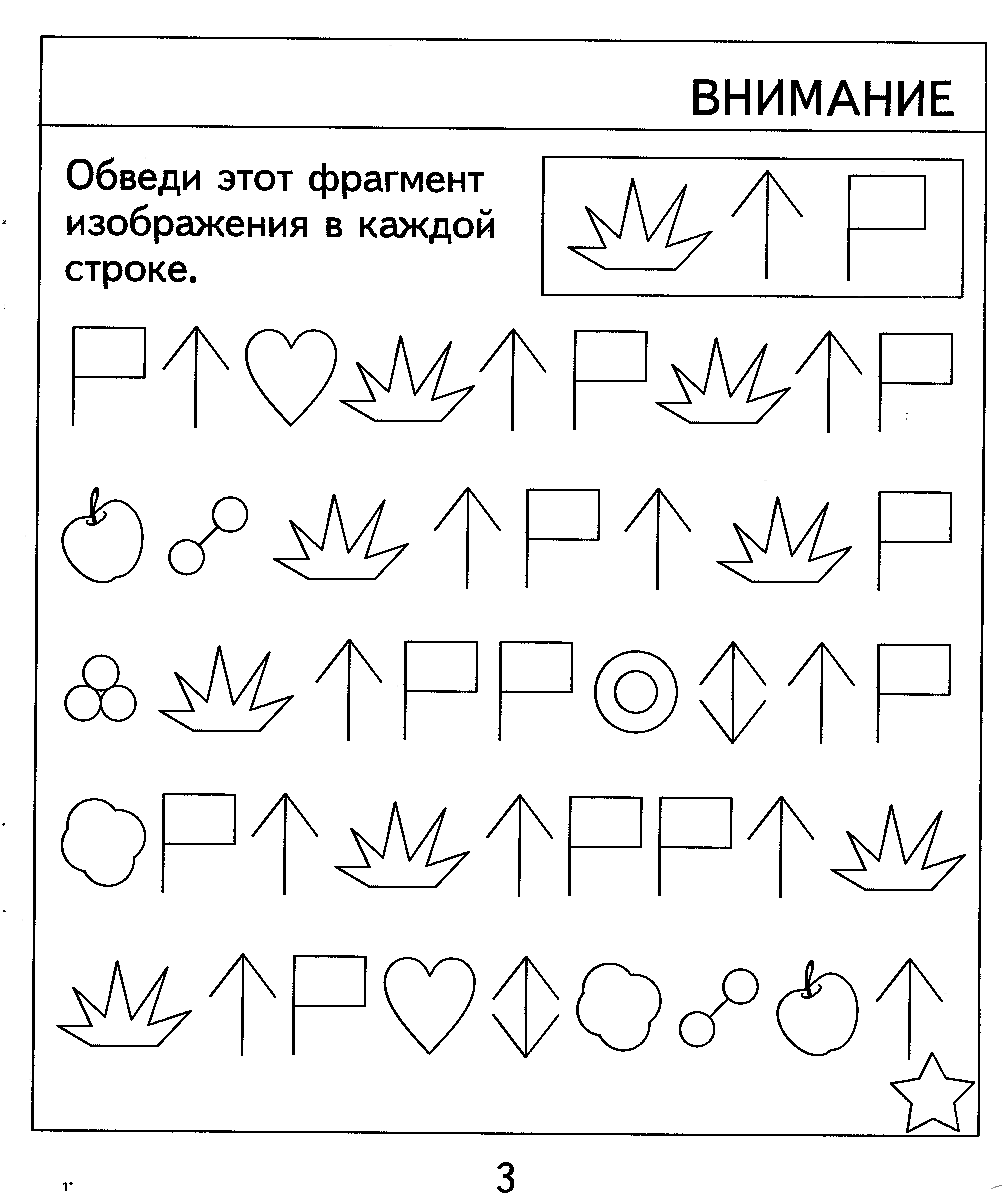 4 конкурс «В гостях у сказки»Ведущий. Отгадайте сказочные загадки. Что за сказка: кошка, внучка,Мышь, ещё собака ЖучкаДеду с бабой помогалиКорнеплоды собирали?   (Репка)Ждали маму с молоком,
А пустили волка в дом.
Отворили дверь козлята
И пропали все куда-то. (Волк и семеро козлят)Ой, Лиса, Лиса, ЛисаХитрая плутовка.Пела песенку она очень, очень звонко:-Петушок, Петушок!Золотой гребешок.Выгляни в окошко,Дам тебе горошку.  (Кот, лиса и петух)Дом растаял ледяной-Попросилась в лубяной.Приютил её зайчишка,Сам остался без домишка.Зайцу петушок помог.Лису выгнал за порог.   (Заюшкина избушка)Дед и бабка вместе жилиДочку из снежка слепили,Но костра горячий жарПревратил дочурку в пар.Дед и бабушка в печали.Как же их дочурку звали? (Снегурочка)Уплетая калачи,Ехал парень на печи.Прокатился по деревнеИ женился на царевне.   (По щучьему веленью)Так быстро от принца девица бежала,Что туфельку даже она потеряла.  «Золушка»Стрела молодца угодила в болото,Ну где же невеста?Жениться охота!А вот и невеста,Глаза на макушке.
Невесту зовут… (Царевна –лягушка)5 конкурс «Задачки в стихах»Ведущий.  Отгадайте задачки, по очереди для каждой команды читаю задачку, ответ нужно дать сразу, подняв руку. За правильный ответ получаете 1 балл.Решила старушка ватрушки испечь.
Поставила тесто, да печь затопила.
Решила старушка ватрушки испечь,
А сколько их надо — совсем позабыла.
Две штучки — для внучки,
Две штучки — для деда,
Две штучки — для Тани,Помоги старушке сосчитать ватрушки. Шесть орешков мама-свинка
Для детей несла в корзинке.
Свинку ёжик повстречал
И ещё четыре дал.
Сколько орехов свинка
Деткам принесла в корзинке?Три зайчонка, пять ежат 
Ходят вместе в детский сад. 
Посчитать мы вас попросим, 
Сколько малышей в саду?Четыре спелых грушиНа веточке качалосьДве груши снял Павлуша,А сколько груш осталось? 
6 конкурс «Расшифруй слова».Логопед: Перед вами картинки. Определите первый звук в названии картинки исоставьте слово.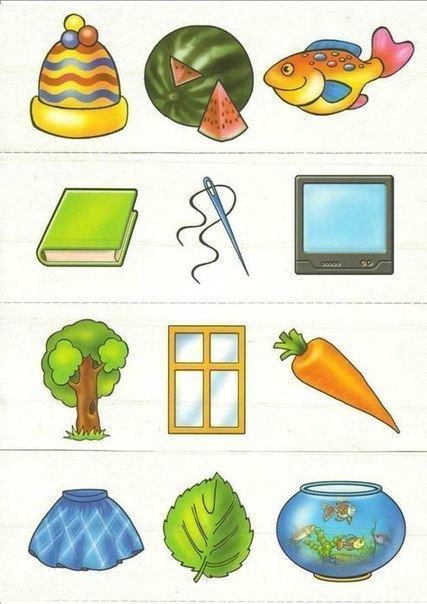 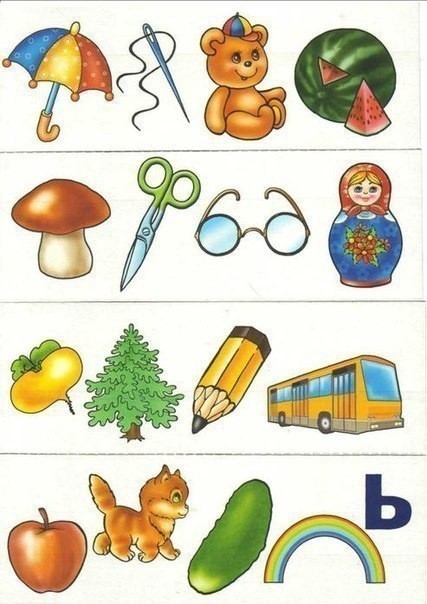 Динамическая пауза для команд.  Подвижная игра «Грибы и ягоды».Ведущий. Командам нужно построиться   в две шеренги лицом друг к другу. Ведущий называет различные ягоды и грибы. Если слово относится к грибам, то дети должны быстро присесть, а если к ягодам - поднять руки вверх. Те, кто ошибся, делают шаг вперёд. Побеждают игроки, сделавшие меньше ошибок.Малина, клюква, опята, земляника, рыжик, мухомор, рябина, сыроежка, черника, калина, лисичка, облепиха. 7 конкурс «Дальше, дальше, дальше».Ведущий.  В этом конкурсе необходимо каждой команде ответить на 15 вопросов. За каждый правильный вопрос команды получают по 1 баллу.Вопросы для  команды, набравшей большее количество баллов.Сколько месяцев в году? (12)В каком месяце дети идут в школу? (В сентябре)Как называется черно-белая лошадка? (зебра)Сколько месяцев в каждом времени года? (3)Назови  птиц, которые осенью улетают в тёплые края? (Ласточки, журавли, скворцы)Кто всю зиму спит? (Медведь)Какое домашнее животное носило обувь? (Кот в сапогах)Зимой и летом одним цветом? (елка)После какого времени года наступает осень? (Лето)В какое время года появляются подснежники? (весной)Что значит «золотые руки»? (умелые)Какой первый день недели? (понедельник)Имя мальчика, которого унесли Гуси-лебеди? (Иванушка)Утром ты завтракаешь, а вечером …(ужинаешь)Линейка, тетрадь, учебник, пенал это … (школьные принадлежности).Вопросы для второй команды.Сколько дней в недели? (7)Курица в детстве? (цыпленок)Какую ягоду любит, есть медведь? (Малину)Назовите осенний месяц (сентябрь, октябрь, ноябрь)Кто на сметане мешен, на окошке стужен? (Колобок)После какого времени года наступает лето? (весны)Висит груша нельзя скушать? (лампа)Какое животное носит детеныша в сумке? (Кенгуру)В какое время года птицы вьют гнезда? (весной)Что значит «бить баклуши»? (бездельничать)Первый месяц года? (январь)Какой последний день недели?Имя девушки, братец которой превратился в козленочка? (Аленушка)Утром мы завтракаем, а днем … (обедаем)Воспитатель, врач, полицейский,  пожарный это... (профессии)8 конкурс «Слова из букв»Ведущий. Задание первое:  составьте из букв слова . Если команда готова - поднимите руки. Отвечают капитаны.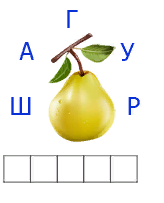 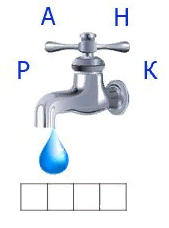 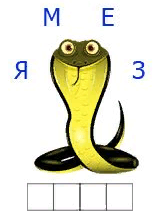 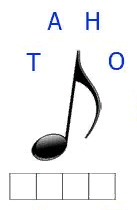 9 конкурс «Конкурс загадок»Ведущий. Объявляется конкурс загадок. За правильный ответ болельщиков   начисляется балл команде.Ребята, скоро вы заканчиваете детский сад и пойдете в школу. И сейчас я вас попрошу отгадать   загадки про школу и школьные принадлежности.Большой, просторный светлый дом.Ребят хороших много в нем. Красиво пишут и читаютРисуют дети и считают (Школа)В школе учит он детей.Строгий, но прощает.Помогает в обучении,Все нам разъясняет (Учитель)У меня внутри в порядкеВ стопке книжки и тетрадки (Ранец)В школьном портфеле тетрадкиА что за тетрадка – загадкаПолучишь оценку в нее ученик, а вечером маме покажешь … (Дневник)Свою косичку без опаскиОна обмакивает в краскиПотом окрашенной косичкойВ альбоме водит по страничке (Кисточка)В руках учителя растаял И на школьной доске след оставил (Мел)Острым клювиком как птичкаВодит ровно по страничке (Ручка)Я все знаю, всех учуА сама всегда молчуЧтоб со мною подружиться Нужно чтению учиться (Книга)10 конкурс «Слоги». 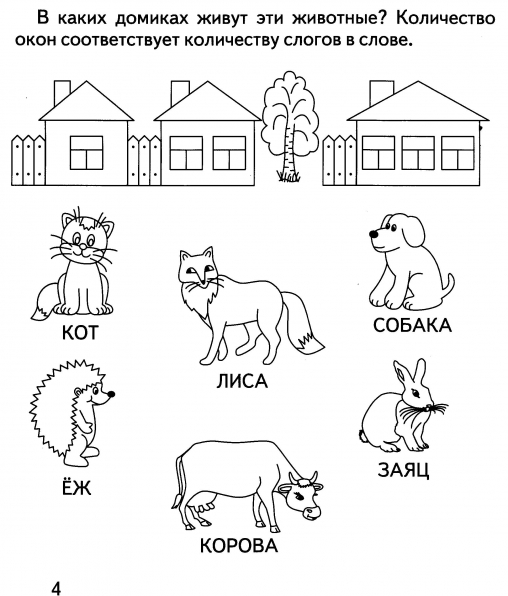 11  конкурс «Темная лошадка».Ведущий.  Надо отгадать сказочные загадки.   - Мышка дом себе нашла.     Мышка добрая была.     В доме том, в конце концов     Стало множество жильцов.     («Теремок»)Нет ни речки, ни пруда,     Где воды напиться?     Очень вкусная вода     В ямке от копытца.   («Сестрица Алёнушка  и братец Иванушка»)    Какие волшебные средства были у данных сказочных героев     У Буратино (золотой ключик)     У кота (сапоги)     У Кощея Бессмертного (яйцо с иглой)     У Иванушки - дурачка (клубочек)     У Золушки (хрустальные туфельки)     У Снежной королевы (волшебное зеркало)Ведущий. Спасибо, но наша викторина закончилась, и пришло время подводить итоги. Пока жюри подсчитывает количество баллов, набранных командами,  поиграй с детьми  в игру "Кривое зеркало".Я буду показывать движение, а вы выполняют движение наоборот (например, ведущий наклоняется вправо, а дети - влево, наклоняется вперёд, а дети назад, поднимает руки вверх- дети вниз и т.д.) Подведение итогов викторины. Награждение команд.